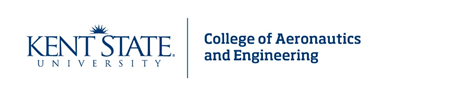 Faculty Workload SummaryPeriod:  Summer 2020 – Spring 2021Highlights of reporting periodIn section 1, summarize the highlights of your accomplishments in research, education, and professional service last year. Also summarize your activities that are directed toward mentoring and diversity. Please write as as bullet items with a brief description for each.  Please limit to 1 page.1.1	Research highlights 1.2	Educational highlights 1.3	Professional service highlights 1.4	Mentoring activities 1.5	Diversity activities 2.	Educational activities2.1	InnovationsBriefly describe in narrative or bullet format the educational innovations that you made to your courses in this period (for instance, instructional technology, teaching methods, syllabus revisions, projects, case studies, and laboratories).2.2	Courses Taught3.	Student Mentoring3.1	Ph.D. students supervised1Indicate for the academic year whether the student was self-supported or supported on a grant, contract, fellowship, employer funds, start-up package, or teaching assistantship.  For extramural funding, indicate the specific source (e.g., NSF or XYZ Corporation).2Indicate employer if the student has graduated.3.2	M.S. students supervised3.3	Undergraduate students supervised3.4	Postdocs supervised4.  	PublicationsList the full bibliographic citation for items in each section.As appropriate, each entry should include authors, title, volume, page numbers, date, conference title, and conference location. For publications that have not yet appeared in print, indicate the publication’s status during the last year (submitted, accepted, submitted and accepted, and so forth).4.1	Books4.2	Sections or chapters in books, monographs, or similar volumes4.3	Archival journal papers critically reviewed by peers before publication4.4	Papers in symposium or conference proceedings critically reviewed by peers before publication4.5	Other papers or abstracts in symposium or conference proceedings4.6	Patents4.7	Reports5.	Funding and Proposals5.1	Continuing grants and contracts	Add or delete table rows as needed.5.2	Proposals submitted 	Add or delete table rows as needed.5.3	Salary support through extramural grants and contracts6.	Professional activities6.1	Service 	Add or delete table rows as needed.6.2	Mentoring	Add or delete table rows as needed.6.3	Presentations and seminars	Add or delete table rows as needed.List presentations given last year, other than at the conferences in Section 4, including panel discussions, poster sessions, workshops, and seminars at universities and companies.6.4	Editorial roles for publications, and organizational activities for professional meetings	Add or delete table rows as needed.6.5	Awards, prizes, and honors received this period 	Professional societies in which you have Fellowship member grade    h-index (from Web of Science and Google Scholar) and i10-Index6.8	Review activities	Add or delete table rows as needed.6.9	Conference leadership activities	Add or delete table rows as needed.6.10	Diversity, recruiting, and outreach activitiesDescribe in narrative or bullet format the activities that you have been involved in that increase the diversity of students in the department, recruit new undergraduate or graduate students, or engage pre-college students in engineering.7.         External activities with companies7.1	Consulting	Add or delete table rows as needed.7.2	Involvement in a company	Add or delete table rows as needed.8.  Goals for Upcoming Year –Describe in bullet format the goals that you’ve set for yourself for the next academic year in the areas of research, education, professional service, and diversity.Research:Education:Professional Service:Diversity:NameAcademic rankOther appointmentsCourse number and nameTermCredits# students enrolledHours/week of TA supportNameMajor professorCo-advisor
(if applicable)Research area/Degree program/DepartmentSource of financial support1Expected graduation date2NameMajor professorCo-advisor
(if applicable)Capstone or thesis?Research area/Degree program/DepartmentSource of financial support1Expected graduation date2NameStudent MajorProject titleNameResearch AreaSource of financial support1Published Submitted PublishedSubmitted PublishedSubmittedPublished Submitted Published Submitted IssuedDisclosed Published SubmittedProject titleName of PIName(s) of
co-PIsSponsorTotal project amountAmount allocated for your workStart dateEnd dateProject titleName of PIName(s) of
co-PIsSponsorTotal project amountAmount allocated for your workProposed durationStatus (pending, declined, awarded)Number of months of summer salary supportPercentage of academic year salary buyout (do not include salary savings)UnitDescription of role and serviceWhom do you mentor, or who is your mentor?Description of mentoring activitiesTitle of presentationPresenter’s nameConference or workshop titleLocationDateName of journal or professional organizationDescription of role and activityNameDescription/CommendationName of journal, funding agency,
or organization requesting reviewApproximate number of papers/proposals reviewedName of conference and organizationDescription of dutiesName of organization
for which you consultedNature of consulting activityNumber of hours of effortName of organization
for which you consultedNature of consulting activityNumber of hours of effortName of companyDescription of role